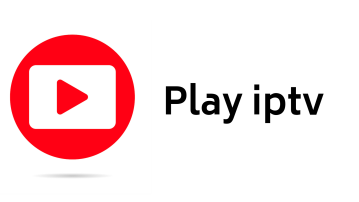 PLAN PLUS  FHD 4K